Game 2For each spinner, Player A wins if the outcome is yellow, Player B wins if the outcome is green.Spin each spinner 12 times, recording who wins each time.How many times did each player win for each spinner?What would you expect to happen if you played for a very long time?Does it matter which spinner you use?Are these fair spinners?  Why (not)?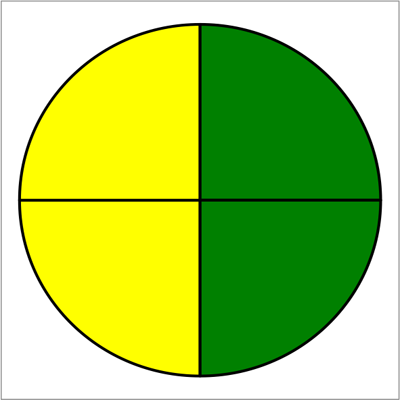 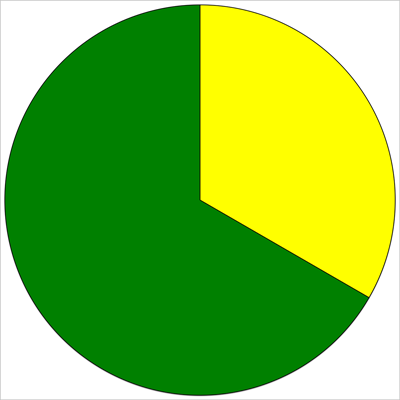 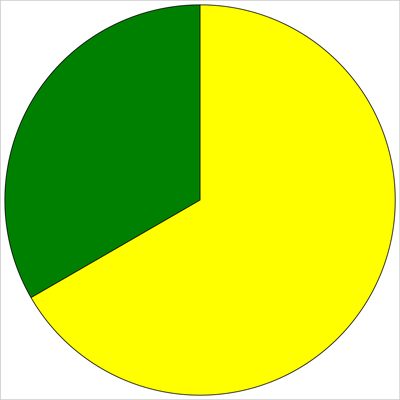 